Short Scientific CVName:   ( Hassan Rashed Yassein           )          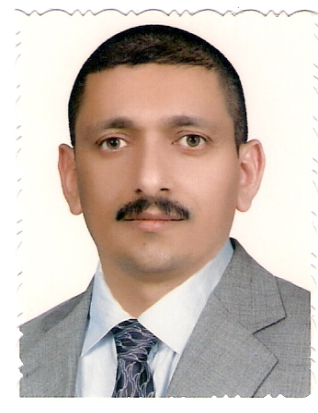 M.Sc. ( at  2001) in ( Country Iraq )PhD  ( at  2017) in ( Country Iraq)The scientific title:  Prof.Affiliation: University of  Al-QadisiyahDept.:  MathematicsCollege: EducationMobile:-    +964- 7723819290Email:  hassanr_06@yahoo.com hassan.yaseen@qu.edu.iqSpecialization:-    Mathematics \ cryptography and AlgebraYour Research Interests:   Security Information securityRing , Group , Modules Scopus id:https://www.scopus.com/authid/detail.uri?authorId=57190947507Google Site: Google scholar :  https://scholar.google.com/citations?user=oERTdYcAAAAJ&hl=en Research gate :   https://www.researchgate.net/profile/Hassan_YasseinAcademia.edu:  https://qadis-eng.academia.edu/HassanYasseinEADS ID: 1466431